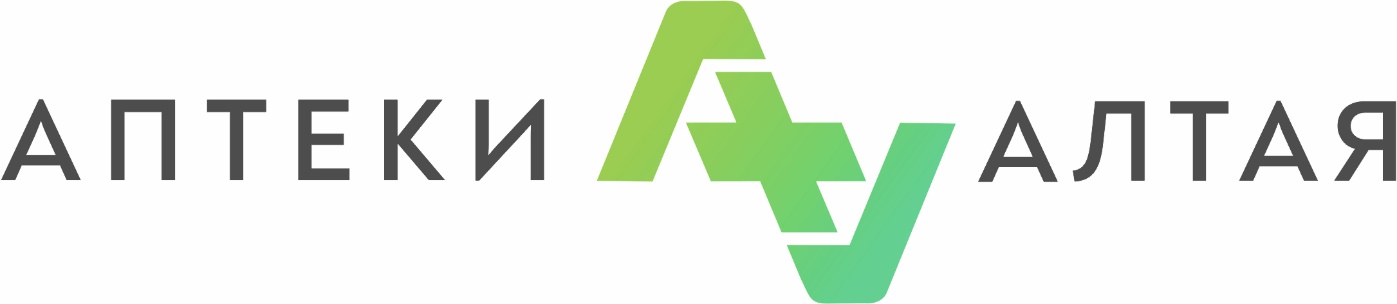 Режим работыв праздничные дни:31 декабря, 01-08 января – выходнойс 9 января работаем в обычном режиме!Дежурные аптеки АКГУП «Аптеки Алтая»:31 декабря:г.Барнаул, пр-т Ленина,87Розничный отделс 08-00 до 19-00Льготный отделс 09-00 до 17-00г.Барнаул, пр.Социалистический,130Розничный отделс 09-00 до 17-00г.Барнаул, ул.Малахова,111Розничный отделс 10-00 до 17-00Льготный отделс 10-00 до 17-0001 января:г.Барнаул, пр-т Ленина,87Розничный отделс 12-00 до 18-00Льготный отделНе работает02 января:г.Барнаул, пр-т Ленина,87Розничный отделс 08-00 до 20-00Льготный отделНе работает03 января:г.Барнаул, пр-т Ленина,87Розничный отделс 08-00 до 20-00Льготный отделс 09-00 до 17-00г.Барнаул, пр.Социалистический,130Розничный отделс 09-00 до 17-00г.Барнаул, ул.Малахова,111Розничный отделс 09-00 до 17-00Льготный отделс 09-00 до 17-00г.Барнаул, Павловский тр-кт, 277аЛьготный отделс 09-00 до 17-00г.Барнаул, ул.Ляпидевского,1 (пол-ка)Розничный отделс 08-00 до 16-00Льготный отделс 08-00 до 16-0004 января:г.Барнаул, пр. Ленина,87Розничный отделс 08-00 до 20-00Льготный отделс 09-00 до 17-00г.Барнаул, пр.Социалистический,130Розничный отделс 09-00 до 17-0005 января:г.Барнаул, пр. Ленина,87Розничный отделс 08-00 до 20-00Льготный отделНе работаетг.Барнаул, пр.Социалистический,130Розничный отделс 09-00 до 17-0006 января:г.Барнаул, пр. Ленина,87Розничный отделс 08-00 до 20-00Льготный отделс 09-00 до 17-00г.Барнаул, пр.Социалистический,130Розничный отделс 09-00 до 17-00г.Барнаул, ул.Малахова,111Розничный отделс 09-00 до 17-00Льготный отделс 09-00 до 17-00г.Барнаул, Павловский тр-кт, 277аЛьготный отделс 09-00 до 17-00г.Барнаул, ул.Ляпидевского,1 (пол-ка)Розничный отделс 08-00 до 16-00Льготный отделс 08-00 до 16-0007 января:г.Барнаул, пр. Ленина,87Розничный отделс 08-00 до 20-00Льготный отделНе работает08 января:г.Барнаул, пр. Ленина,87Розничный отделс 08-00 до 20-00Льготный отделНе работает